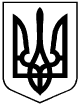 УКРАЇНАМІСЦЕВЕ САМОВРЯДУВАННЯВЕРХНЬОДНІПРОВСЬКА МІСЬКА РАДАВЕРХНЬОДНІПРОВСЬКОГО РАЙОНУДНІПРОПЕТРОВСЬКОЇ ОБЛАСТІВосьме  скликанняДвадцять третя сесіяР І Ш Е Н Н Я«Про продовження оренди нерухомого майна, що належить до комунальної власності Верхньодніпровської міської об’єднаної територіальної громади»Розглянувши звернення орендарів нерухомого майна, що належить до комунальної власності Верхньодніпровської міської об’єднаної територіальної громади, щодо продовження оренди комунального майна, з метою ефективного використання майна, що належить до комунальної власності Верхньодніпровської міської об’єднаної територіальної громади, відповідно до Протоколу засідання Постійної комісії по передачі комунального майна в оренду, на підставі Положення про оренду майна, що належить до комунальної власності Верхньодніпровської міської об’єднаної територіальної громади (зі змінами), затвердженого рішенням Верхньодніпровської міської ради від 20 жовтня 2017 року №290-14/УІІ та ст.777 Цивільного кодексу України, керуючись ст.ст. 26,60  Закону України «Про місцеве самоврядування в Україні», Верхньодніпровська міська рада,-В И Р І Ш И Л А :1. Продовжити оренду нерухомого майна – приміщення площею 23,7 кв.м. адміністративної будівлі по вул.Шевченка,18 с.Перше Травня Верхньодніпровського району, АТ «УКРПОШТА» (код ЄДРПОУ 21560045) для розміщення відділення поштового зв’язку, строком на 12 місяців, а саме з 01.01.2021 року по 31.12.2021 року, на умовах та в порядку визначених рішенням Верхньодніпровської міської ради «Про надання в оренду нерухомого майна - приміщення по вул.Шевченка,18 с.Перше Травня Верхньодніпровського району, АТ «УКРПОШТА» від 17 грудня 2019 року №433-19/УІІІ, з правом продовження оренди відповідно до діючого законодавства.2. Продовжити оренду майна комплексу будівель і споруд КЗ «ВЕРХНЬОДНІПРОВСЬКИЙ ПДЮТ» по площі Олександра Поля,3 м. Верхньодніпровська, а саме:2.1. Приміщення площею 71,5 кв.м. - Верхньодніпровським районним центром соціальних служб для сім’ї, дітей та молоді (код ЄДРПОУ 23926674), для розміщення та роботи центру, строком на 12 місяці, а саме з 01.01.2021 року по 31.12.2021 року, на умовах та в порядку визначених рішенням Верхньодніпровської міської ради «Про надання в оренду нерухомого майна - приміщення по пл. Олександра Поля,3 м.Верхньодніпровська, Верхньодніпровському районному центру соціальних служб для сім’ї, дітей та молоді» від 17 грудня 2019 року №434-19/УІІІ, з правом продовження оренди відповідно до діючого законодавства.2.2. Приміщення площею 31,2 кв.м. - Громадською організацією «Верхньодніпровська районна федерація шахів та шашок» (код ЄДРПОУ 41172361), для проведення громадською організацією безкоштовних навчань та тренувань дітей, в сфері спорту, а саме грі в шахи та шашки, строком на 12 місяців, а саме з 01.01.2021 року по 31.12.2021 року,  на умовах та в порядку визначених рішенням Верхньодніпровської міської ради «Про надання в оренду нерухомого майна - приміщення по пл. Олександра Поля,3 м.Верхньодніпровська, Громадській організації «Верхньодніпровська районна федерація шахів та шашок» від 17 грудня 2019 року №449-19/УІІІ, з правом продовження оренди відповідно до діючого законодавства.2.3. Приміщення площею 12,2 кв.м. - Фізичною особою-підприємцем Григор’євим Віктором Миколайовичем (ідент.код 2127501075), для розміщення майстерні з ремонту побутових виробів і предметів особистого вжитку, строком на 12 місяці, а саме з 01.01.2021 року по 31.12.2021 року, на умовах та в порядку визначених рішенням Верхньодніпровської міської ради «Про надання в оренду нерухомого майна - приміщення по пл. Олександра Поля,3 м.Верхньодніпровська, ФОП Григор’єву В.М.» від 17 грудня 2019 року №435-19/УІІІ, з правом продовження оренди відповідно до діючого законодавства.2.4. Приміщення площею 39,1 кв.м. - Фізичною особою-підприємцем Колєснік Оленою Володимирівною  (ідент.код 2689106442), для розміщення майстерні з ремонту взуття, строком на 12 місяців, а саме з 01.01.2021 року по 31.12.2021 року, на умовах та в порядку визначених рішенням Верхньодніпровської міської ради «Про надання в оренду нерухомого майна - приміщення по пл. Олександра Поля,3 м.Верхньодніпровська, ФОП Колєснік О.В.» від 17 грудня 2019 року №442-19/УІІІ, з правом продовження оренди відповідно до діючого законодавства.2.5. Приміщення площею 49,4 кв.м. - Фізичною особою-підприємцем Облог Наталією Семенівною  (ідент.код 2668806061), для розміщення торговельного об’єкту з продажу непродовольчих товарів, строком на 12 місяців, а саме з 01.01.2021 року по 31.12.2021 року, на умовах та в порядку визначених рішенням Верхньодніпровської міської ради «Про надання в оренду нерухомого майна - приміщення по пл. Олександра Поля,3 м.Верхньодніпровська, ФОП Облог Н.С.» від 17 грудня 2019 року №437-19/УІІІ, з правом продовження оренди відповідно до діючого законодавства.2.6. Приміщення площею 52,6 кв.м. - Фізичною особою-підприємцем Облог Наталією Семенівною  (ідент.код 2668806061), для розміщення торговельного об’єкту з продажу непродовольчих товарів, промислових товарів, строком на 12 місяців, а саме з 01.01.2021 року по 31.12.2021 року, на умовах та в порядку визначених рішенням Верхньодніпровської міської ради «Про надання в оренду нерухомого майна - приміщення по пл. Олександра Поля,3 м.Верхньодніпровська, ФОП Облог Н.С.» від 17 грудня 2019 року №438-19/УІІІ, з правом продовження оренди відповідно до діючого законодавства. 2.7. Нерухоме майно площею 40,0 кв.м. - ТОВ «ЛАЙФСЕЛЛ»  (код ЄДРПОУ 22859846), для розміщення технічних засобів і антен оператора телекомунікацій, який надає послуги рухомого (мобільного) зв’язку, строком на 12 місяців, а саме з 01.01.2021 року по 31.12.2021 року, на умовах та в порядку визначених рішенням Верхньодніпровської міської ради «Про надання в оренду нерухомого майна по пл. Олександра Поля,3 м.Верхньодніпровська, ТОВ «ЛАЙФСЕЛЛ» від 17 грудня 2019 року №439-19/УІІІ, з правом продовження оренди відповідно до діючого законодавства.2.8. Погодинну оренду приміщення площею 270,3 кв.м. - Фізичною особою-підприємцем Штельмах Віталієм Віталійовичем  (ідент.код 3113101270), для організації ТСК «ФЕЄРІЯ» занять та тренувань дітей в сфері спорту та мистецтв, строком на 12 місяців, а саме з 01.01.2021 року по 31.12.2021 року, на умовах та в порядку визначених рішенням Верхньодніпровської міської ради «Про надання в оренду нерухомого майна - приміщення по пл. Олександра Поля,3 м.Верхньодніпровська, ФОП Штельмах В.В.» від 17 грудня 2019 року №444-19/УІІІ, з правом продовження оренди відповідно до діючого законодавства.2.9 Погодинну оренду приміщення площею 83,8 кв.м. - Фізичною особою-підприємцем Штельмах Віталієм Віталійовичем  (ідент.код 3113101270), для організації ТСК «ФЕЄРІЯ» занять та тренувань дітей в сфері спорту та мистецтв, строком на 12 місяців, а саме з 01.01.2021 року по 31.12.2021 року, на умовах та в порядку визначених рішенням Верхньодніпровської міської ради «Про надання в оренду нерухомого майна - приміщення по пл. Олександра Поля,3 м.Верхньодніпровська, ФОП Штельмах В.В.» від 17 грудня 2019 року №443-19/УІІІ, з правом продовження оренди відповідно до діючого законодавства.2.10. Приміщення площею 13,9 кв.м. - ВЕРХНЬОДНІПРОВСЬКИМ РАЙОННИМ ОБ’ЄДНАННЯМ ВСЕУКРАЇНСЬКОГО ТОВАРИСТВА «ПРОСВІТА» ІМЕНІ ТАРАСА ШЕВЧЕНКА (код ЄДРПОУ 24230510), для проведення такою громадською організацією безкоштовних занять для дітей, в сфері історії та культури, строком на 12 місяців, а саме з 01.01.2021 року по 31.12.2021 року, на умовах та в порядку визначених рішенням Верхньодніпровської міської ради «Про надання в оренду нерухомого майна - приміщення по пл. Олександра Поля,3 м.Верхньодніпровська ВЕРХНЬОДНІПРОВСЬКОМУ РАЙОННОМУ ОБ’ЄДНАННЮ ВСЕУКРАЇНСЬКОГО ТОВАРИСТВА «ПРОСВІТА» ІМЕНІ ТАРАСА ШЕВЧЕНКА» від 17 грудня 2019 року №441-19/УІІІ, з правом продовження оренди відповідно до діючого законодавства.2.11. Погодинну оренду приміщення площею 124,4 кв.м. - Громадською організацією «Верхньодніпровська дитяча федерація Всеукраїнської асоціації з кікбоксингу та традиційного карате» (ідент.код 41828307), для проведення ГО «Верхньодніпровська дитяча федерація Всеукраїнської асоціації з кікбоксингу та традиційного карате» тренувань дітей, в сфері спорту, а саме кікбоксингу, строком на 12 місяців, а саме з 01.01.2021 року по 31.12.2021 року, на умовах та в порядку визначених рішенням Верхньодніпровської міської ради «Про надання в оренду нерухомого майна - приміщення по пл. Олександра Поля,3 м.Верхньодніпровська, Громадській організації «Верхньодніпровська дитяча федерація Всеукраїнської асоціації з кікбоксингу та традиційного карате» від 13 лютого 2020 року №496-20/УІІІ, з правом продовження оренди відповідно до діючого законодавства.3. Продовжити оренду нерухомого майна – приміщення площею 27,0 кв.м. комплексу будівель і споруд КЗ «ВЕРХНЬОДНІПРОВСЬКА СШ№1 I-III СТ» по вул.Дніпровська,13 м.Верхньодніпровська, Відділом освіти Верхньодніпровської районної державної адміністрації (код ЄДРПОУ 02142419), для розміщення Комунальної установи «Верхньодніпровський інклюзивно-ресурсний центр» Верхньодніпровської районної ради», строком на 13 місяців, а саме з 01.12.2020 року по 31.12.2021 року, на умовах та в порядку визначених рішенням Верхньодніпровської міської ради «Про надання в оренду нерухомого майна - приміщення по вул.Дніпровська,13 м.Верхньодніпровська, Відділу освіти Верхньодніпровської районної державної адміністрації» від 17 грудня 2019 року №446-19/УІІІ, з правом продовження оренди відповідно до діючого законодавства. 4. Продовжити оренду нерухомого майна – приміщення площею 16,2 кв.м. комплексу будівель і споруд КЗ «ВЕРХНЬОДНІПРОВСЬКИЙ МУЗЕЙ» по площі Олександра Поля,4 м.Верхньодніпровська, ВЕРХНЬОДНІПРОВСЬКОЮ РАЙОННОЮ ОРГАНІЗАЦІЄЮ ВЕТЕРАНІВ УКРАЇНИ (код ЄДРПОУ 21945454), для роботи громадської організації, строком на 12 місяців, а саме з 01.01.2021 року по 31.12.2021 року, на умовах та в порядку визначених рішенням Верхньодніпровської міської ради «Про надання в оренду нерухомого майна - приміщення по пл. Олександра Поля,4 м.Верхньодніпровська, ВЕРХНЬОДНІПРОВСЬКІЙ РАЙОННІЙ ОРГАНІЗАЦІЇ ВЕТЕРАНІВ УКРАЇНИ» від 17 грудня 2019 року №445-19/УІІІ, з правом продовження оренди відповідно до діючого законодавства.5. Продовжити погодинну оренду нерухомого майна - приміщення площею 572 кв.м. комплексу будівель і споруд КЗ «ВЕРХНЬОДНІПРОВСЬКА СЗШ№5 І-ІІІ СТ» по вул.Федоровського,97 м.Верхньодніпровська,  ТОВАРИСТВОМ З ОБМЕЖЕНОЮ ВІДПОВІДАЛЬНІСТЮ «ВЕРХНЬОДНІПРОВСЬКИЙ АВТОРЕМОНТНИЙ ЗАВОД» (код ЄДРПОУ 05461390), для організації роботи спортивного клубу для дітей (для організації занять, навчань, тренувань дітей у сфері спорту, спортивних клубів, команд юридичних осіб), строком на 12 місяців, а саме з 01.01.2021 року по 31.12.2021 року, на умовах та в порядку визначених рішенням Верхньодніпровської міської ради «Про надання в оренду нерухомого майна - приміщення по вул.Федоровського,97 м.Верхньодніпровська, ТОВ «ВАРЗ» від 17 грудня 2019 року №447-19/УІІІ, з правом продовження оренди відповідно до діючого законодавства.6. Продовжити оренду майна комплексу будівель і споруд КЗ «ВЕРХНЬОДНІПРОВСЬКИЙ МБК» по площі Олександра Поля,1 м. Верхньодніпровська, а саме:6.1. Підвального приміщення площею 84,5 кв.м. - Товариством з обмеженою відповідальністю «Енергоексперт»  (код ЄДРПОУ 36629308), для розміщення, експлуатації та обслуговування обладнання, в т.ч. теплоакумулюючих комплексів,  для опалення КЗ «ВЕРХНЬОДНІПРОВСЬКИЙ МБК», строком на 12 місяців, а саме з 01.01.2021 року по 31.12.2021 року, на умовах та в порядку визначених рішенням Верхньодніпровської міської ради «Про надання в оренду нерухомого майна по пл. Олександра Поля,1 м.Верхньодніпровська, ТОВ «Енергоексперт» від 13 лютого 2020 року №503-20/УІІІ, з правом продовження оренди відповідно до діючого законодавства.6.2. Нерухомого майна площею 40,0 кв.м. - Приватним акціонерним товариством «ВФ Україна»  (код ЄДРПОУ 14333937), для розміщення технічних засобів і антен оператора телекомунікацій, який надає послуги рухомого (мобільного) зв’язку, строком на 12 місяців, а саме з 01.01.2021 року по 31.12.2021 року, на умовах та в порядку визначених рішенням Верхньодніпровської міської ради «Про надання в оренду нерухомого майна по пл. Олександра Поля,1 м.Верхньодніпровська, ПрАТ «ВФ Україна» від 13 лютого 2020 року №498-20/УІІІ, з правом продовження оренди відповідно до діючого законодавства.6.3. Погодинну оренду приміщення площею 132,8 кв.м. - Громадською організацією «Секрети здоров’я»  (код ЄДРПОУ 39570430), для проведення ГО «Секрети здоров’я» занять з традиційних і нетрадиційних методик оздоровлення, а саме заняття йогою, строком на 12 місяців, а саме з 01.01.2021 року по 31.12.2021 року, на умовах та в порядку визначених рішенням Верхньодніпровської міської ради «Про надання в оренду нерухомого майна - приміщення по пл.Олександра Поля,1 м.Верхньодніпровська, Громадській організації «Секрети здоров’я» від 13 лютого 2020 року №497-20/УІІІ, з правом продовження оренди відповідно до діючого законодавства. 7. Уповноважити КЗ «ВЕРХНЬОДНІПРОВСЬКИЙ ПДЮТ», КЗ «ВЕРХНЬОДНІПРОВСЬКА СШ№1 I-III СТ», КЗ «ВЕРХНЬОДНІПРОВСЬКИЙ МУЗЕЙ», КЗ «ВЕРХНЬОДНІПРОВСЬКА СЗШ№5 І-ІІІ СТ» та КЗ «ВЕРХНЬОДНІПРОВСЬКИЙ МБК», як суб’єктів права оперативного управління відповідних вищезазначених в п.п.2-6 даного рішення комплексів будівель і споруд, виступити Орендодавцями відповідного вищезазначеного майна та укласти Додаткові угоди до діючих Договорів оренди нерухомого майна, що належить до комунальної власності Верхньодніпровської територіальної громади, відповідно до вимог даного рішення.8. Зобов’язати Орендарів визначених в п.п.1-6 даного рішення неухильно дотримуватись та виконувати зобов’язання орендарів, визначених відповідними рішеннями Верхньодніпровської міської ради (п.п.1-6 даного рішення відповідно) та діючими Договорами оренди нерухомого майна, що належить до комунальної власності Верхньодніпровської територіальної громади.9. У разі недодержання вимог п.8 даного рішення, дію рішення буде призупинено, в частині відповідного Орендаря.10. Встановити для КЗ «ВЕРХНЬОДНІПРОВСЬКИЙ ПДЮТ», КЗ «ВЕРХНЬОДНІПРОВСЬКА СШ№1 I-III СТ», КЗ «ВЕРХНЬОДНІПРОВСЬКИЙ МУЗЕЙ», КЗ «ВЕРХНЬОДНІПРОВСЬКА СЗШ№5 І-ІІІ СТ» та КЗ «ВЕРХНЬОДНІПРОВСЬКИЙ МБК» наступний порядок використання коштів орендної плати за оренду вищезазначеного нерухомого майна:- 40% спрямовуються на поточний розвиток відповідного комунального закладу;- 60% спрямовуються на сплату вартості комунальних послуг.11. КЗ «ВЕРХНЬОДНІПРОВСЬКИЙ ПДЮТ», КЗ «ВЕРХНЬОДНІПРОВСЬКА СШ№1 I-III СТ», КЗ «ВЕРХНЬОДНІПРОВСЬКИЙ МУЗЕЙ», КЗ «ВЕРХНЬОДНІПРОВСЬКА СЗШ№5 І-ІІІ СТ» та КЗ «ВЕРХНЬОДНІПРОВСЬКИЙ МБК» забезпечити укладання з відповідними орендарями, Договорів про відшкодування витрат Орендодавця на утримання орендованого нерухомого майна (в т.ч. сплати земельного податку) та надання комунальних послуг орендарю. 12. Дане рішення набуває чинності з дня прийняття та підлягає оприлюдненню на офіційному сайті міської ради.13. Контроль за виконанням даного рішення покласти на: в.о. старости Першотравенського старостинського округу Станченка О.О. та начальника Відділу з питань фінансів та звітності, бухгалтерського обліку та економічного планування Верхньодніпровської міської ради Максимову В.М. - щодо оренди майна визначеного в п.1 даного рішення; начальника Відділу з гуманітарних питань Верхньодніпровської міської ради - Сєргєєву С.В. та директорів вищезазначених комунальних закладів (відповідно) - щодо виконання п.п.2-11 даного рішення. Верхньодніпровський                                                                  міський голова                                                                Л. Калініченком. Верхньодніпровськ“30” вересня 2020 року№596-23/УІІІВінокурова6-05-01